Рекомендации родителямпо речевому развитию для занятий с ребенком дома на тему «Космос»Подготовила: Казакова М.В.Загадки Вселенной будоражат воображение всегда, с раннего детства до старости. Солнце, Луна, звезды – это одновременно так близко, но в то же время так далеко. Вспомните свое детство, как интересно было смотреть в ночное небо. Как поддержать интерес ребенка к неизведанному? С помощью каких методов можно заинтересовать ребенка, помочь ему узнавать новую, интересную информацию про космос? Данные рекомендации направлены на развитие кругозора детей, формирование у них познавательной активности1. Рассказать ребенку, почему празднуютДень космонавтики, что это за праздник. 12 апреля в нашей стране отмечается День космонавтики. В этот день в 1961 году нашу планету потрясла неожиданная весть: «Человек в космосе!». Мгновенная мечта людей о полете в космос сбылась. Солнечным апрельским утром мощная ракета вывела на орбиту космический корабль «Восток» с первым космонавтом Земли, нашим соотечественником Ю. А. Гагариным на борту. Полет вокруг Земли длился 108 минут. Так началось время космических ракет, спутников, луноходов, международных космических экипажей. Люди всегда мечтали узнать о космосе как можно больше, ведь мир звезд огромный и таинственный. В нем много неизвестного и загадочного.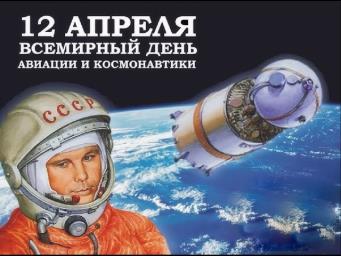 2. Рассмотреть картинки и иллюстрации в книгах с изображением космоса, космонавтов и космической техники. 
3. Рассказать ребенку о первом космонавте Юрии Гагарине Юрий Алексеевич Гагарин - первый человек, совершивший полет в космос. Он родился 9 марта 1934г. в дер. Клушино. Имел двух братьев и сестру. Успешно пережил ВОВ, но потерял старшего брата и сестру во время оккупации. В 1954 году начал усердно заниматься в Саратовском аэроклубе. В 1955 в первый раз летал на самолете в одиночку. Затем окончил с отличием военное авиационное училище в 1957 году. В 1959 написал запрос о приеме в кандидаты в космонавты, был принят, прошел мед.проверку и в конце марта 1960 начал занятия для подготовки в космонавты. Он был отобран из двадцати кандидатов и совершил 12 апреля 1961 года первый в истории человечества выход на земную орбиту, который продлился 108 минут. Во время полета он ставил незаурядные эксперименты и записывал результаты. В тот же день, благодаря своим навыкам успешно приземлился и был торжественно встречен в Москве. Его полет отмечали всей страной.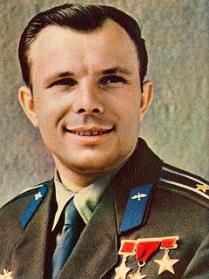 4. Словарная работа
Объяснить ребенку значение слов:  взлет, посадка, старт, приземление, скафандр, шлем, созвездие, луноход, космонавт, спутник, невесомость.5. Подберите однокоренные слова к слову  «космос»(задание для детей 5-7 лет)Космонавт, космодром, космический и др.6. Упражнение «Посчитай»на согласование числительных с существительным 
1 космонавт, 2 космонавта, 3…, 4…, 5...
1 ракета, 2 ракеты, 3..., 4..., 5...
1 созвездие , 2..., 3..., 4..., 5...
1 спутник, 2..., 3..., 4..., 5...
7. Упражнение «Один - много» на употребление множественного числа существительных в родительном падежеОдин космонавт - много космонавтов.Одна ракета - много ракет.Одно созвездие - много созвездий.И т.д.8. Составить предложение из словКосмонавт, в, летать, космос.Ракета, космос, лететь, в.Луна, земля, меньше.Луна, вращаться, земля, вокруг.9. Определять, что лишнее и почемуСолнце, луна, лампа.Звезда, планета, ракета.
10. Отгадай загадки

Лежит ковер Большой-большой, А не ступишь на него ногой.
                  (небо)
По голубому блюду Золотое яблочко катится.
                  (небо и солнце)Все его любят, А посмотрят на него,Так морщатся.                  (солнце)Есть специальная труба,В ней Вселенная видна,Видят звезд калейдоскопАстрономы в…                        (телескоп)Посчитать совсем не простоНочью в темном небе звезды.Знает все наперечетЗвезды в небе ….                        (звездочет)Эта планета нам всем дорога,Нам жизнь подарила планета…                         (Земля)Чудо-птица, алый хвост,Прилетела в стаю звезд.                          (ракета)11. Подбирать признакиКосмонавт – смелый, сильный, здоровый, умный…Звезда – маленькая, яркая, желтая, красивая…Солнце - …Космос - …12. Выучить стихотворение«В полет»Мы лети к другим планетам!
Объявляем всем об этом!
Весь игрушечный народ 
C нами просится в полет.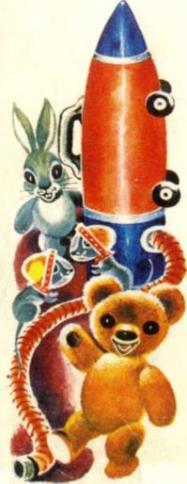 
Жмется Заинька к ракете:
- Полечу я с вами, дети,
На любую из планет,
Где волков зубастых нет.
Мышки-крошки засмеялись:
- Мы летали, не боялись,
Высота-красота,
Ни единого кота!
Даже плюшевый медведь 
Хочет к звездам полететь.
И с Большой медведицей 
В синем небе встретиться.                          (Г. Бойко)13. Называть противоположные по смыслу словаДалеко - близко.Высоко - низко.Улететь - …Темно - …14. Подбирать признакиКосмонавт - смелый, сильный, здоровый, умный…Звезда - маленькая, яркая, желтая, красивая…Солнце - …Космос - …15. Нарисовать рисунок на тему космоса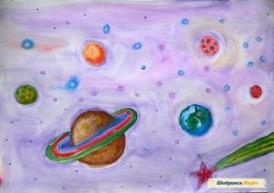 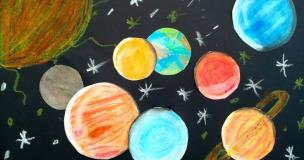 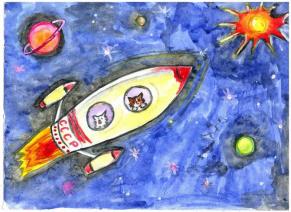 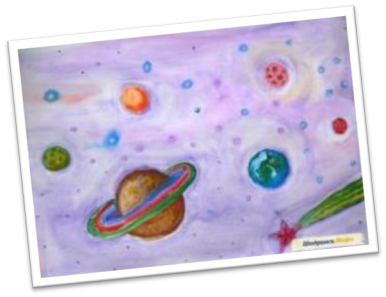 Такие несложные задания может использовать в своих занятиях с ребенком любой творческий родитель, адаптировав их содержание к возрасту своего малыша.